Un projet solaire citoyen à Saint-Hippolyte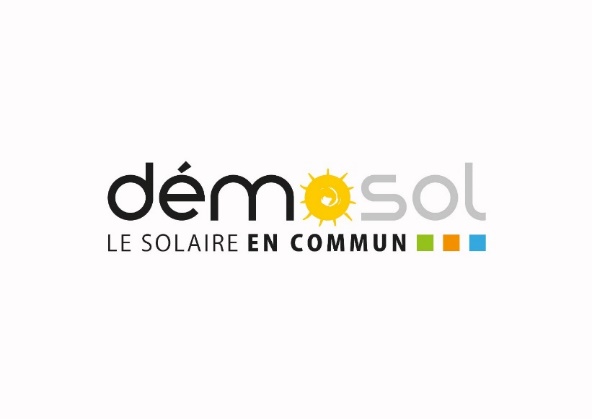 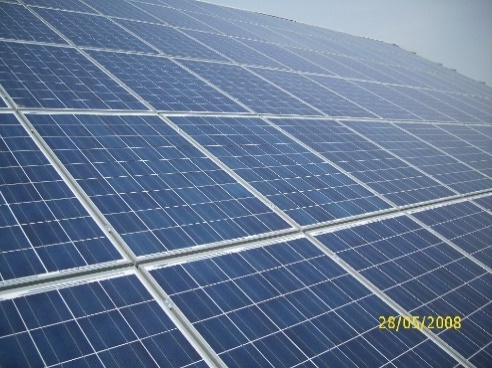 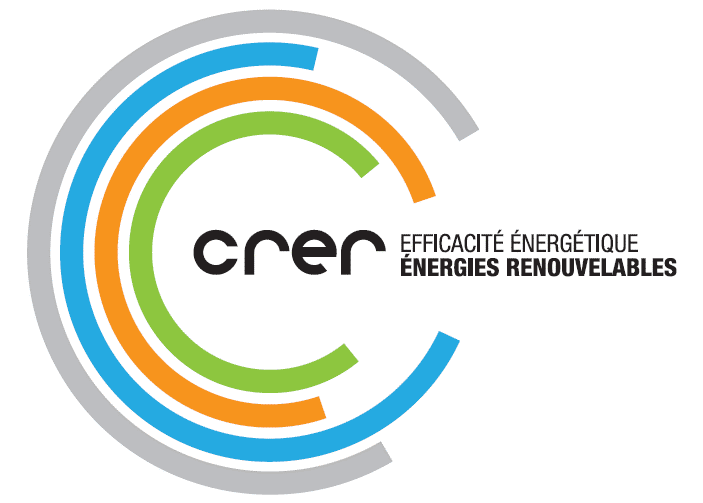 Pourquoi un projet citoyen sur notre commune ?Mot du Conseil Municipal : « Pour la rénovation de la salle des fêtes nous avons saisi l’opportunité proposé par Démosol pour réaliser un projet de production locale d’électricité renouvelable. Le choix de la participation citoyenne permet de favoriser les retombés économiques locales et permet à chacun de s’engager dans un projet collectif sur son territoire rémunérateur »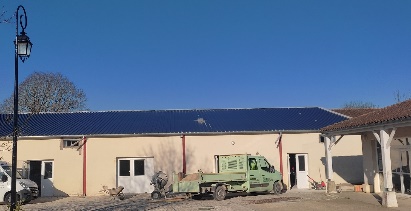 Dans le cadre de sa politique autour des enjeux climat, énergie et développement local des énergies renouvelables, la commune a confié au CRER (Centre Régional des Energies Renouvelables) et à sa filiale Démosol, le soin de concevoir et réaliser cette installation.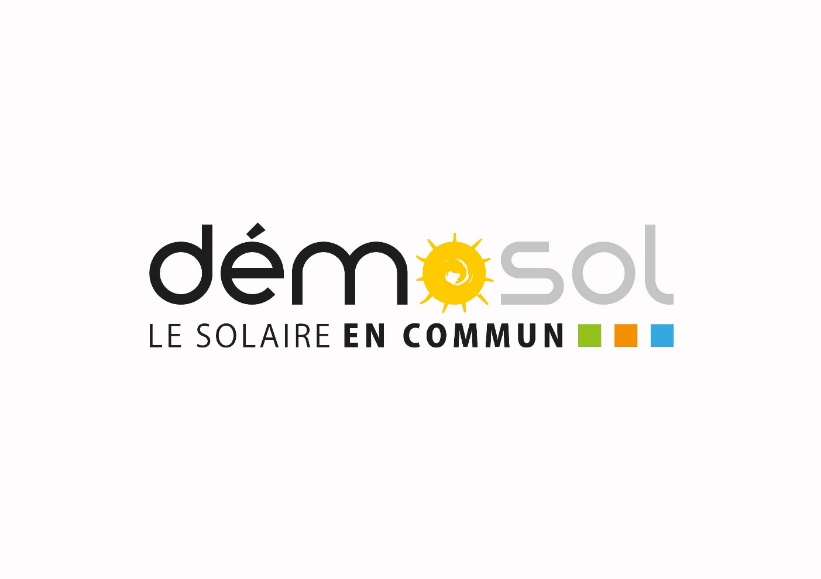 LES CHIFFRES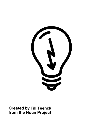 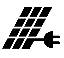 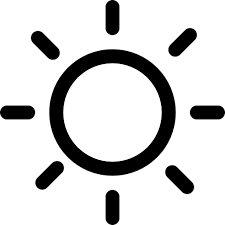 LA PARTICIPATION CITOYENNE, UN PLACEMENT LOCAL QUI DONNE DU SENS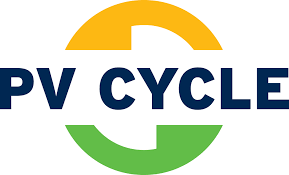 Particuliers, entreprises, vous avez l’opportunité de financer une partie de l’investissement.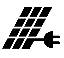 POURQUOI PARTICIPER ?Particulier Je soutiens l’initiative de la collectivité sur la transition énergétique Je flèche mon épargne sur un projet local Je ne peux pas faire de photovoltaïque chez moi  Je ne peux pas faire cela seul, l’initiative collective m’intéresse  Je suis intéressé par ce placement éthique Le projet s’intègre bien dans l’environnement du territoire Je suis concerné par les enjeux énergie et climatEntreprise Je soutiens l’initiative de la collectivité sur la transition énergétique Je souhaite montrer mon engagement sur le territoire Je souhaite montrer mon engagement dans la transition énergétique Je souhaite proposer ce placement à mes salariés Je suis intéressé par les conditions de placement Je souhaite valoriser mon engagement auprès de mes clientsQUI EST LE CRER ?Le CRER (Centre Régional des Energies Renouvelables) est une association de développement des énergies renouvelables. L’association est à l’initiative de la création de la société Démosol et est en charge du bon déroulement des projets.QUI EST DÉMOSOL ?Démosol est une société à l’initiative du CRER, permettant de réaliser des projets photovoltaïques avec les collectivités, les citoyens et les entreprises du territoire souhaitant s’impliquer dans le développement des énergies renouvelables.Je peux  m’informer     à   la mairie05 46 83 75 77 pour prendre Rendez vous Ou sur le site : https://www.demosol.fr/ATTENTIONUn document d’information synthétique (DIS) a été établi par la société DEMOSOL en charge du projet, consultable sur le site internet de la société DEMOSOL. L’offre exposée dans le présent document ne fait pas l’objet d’un prospectus visé par l’AMF.La souscription comporte des risques de perte partielle ou totale de l’investissement. L’attention doit notamment être portée sur les éléments suivants :Il n’existe pas de garantie pour le souscripteur, en cas d’exercice de son droit de retrait conformément aux statuts, que la société DEMOSOL puisse racheter les actions à leur valeur nominale ;La société DEMOSOL est dotée d’un conseil de gestion composé d’administrateurs répartis dans des collèges, pouvant avoir un impact sur la prise de décisions au sein de la Société.